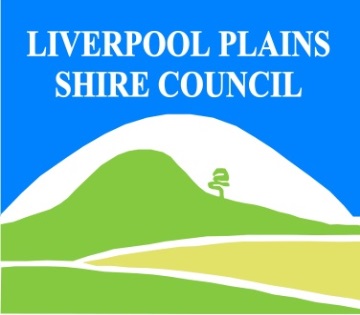 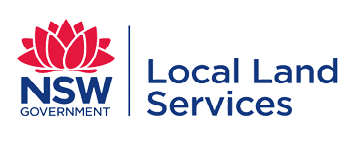 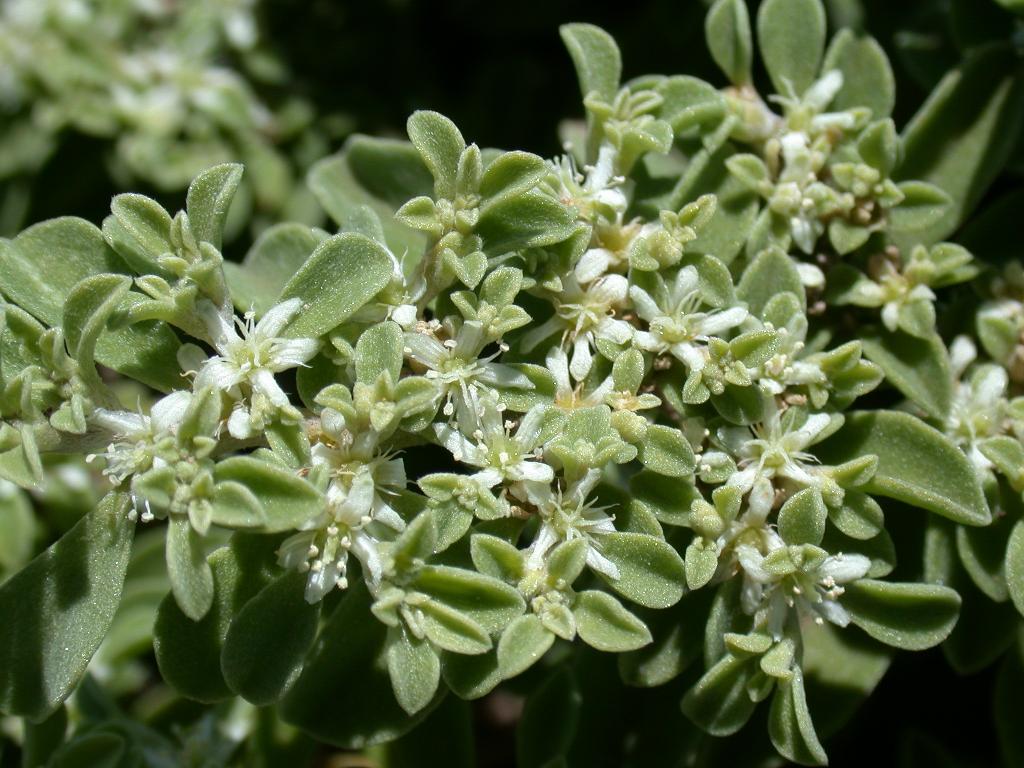 Galenia Control CalendarGROWTH CYCLES-INTERGRATED CONTROL TECHNIQUES AND ALTERNATIVESDocument Last Updated: 07-09-2021MARCHAPRILMAYJUNEJULYAUGSEPTOCTNOVDECJAN FEBGERMINATIONGERMINATIONGERMINATION FLOWERS and SEED SET                                                                                                                                                                                        MECHANICAL REMOVAL-Burn large perennial plantsMECHANICAL REMOVAL-Burn large perennial plantsMECHANICAL REMOVAL-Burn large perennial plantsHERBICIDE APPLICATIONHERBICIDE APPLICATIONHERBICIDE APPLICATIONLinkage to Plans/StrategiesNorth West Regional Strategic Weed Management Plan 2017-2022NSW Biosecurity Strategy 2013-2021NSW Biosecurity Act 2015NSW Invasive Species Plan 2018- 2021Pesticides Act 1999 and Pesticide Regulation 2017ReferencesNSW DPI Website /Weedwise/ NSW Weed Control Handbook 2018 7th Edition. For Further Information contact:Liverpool Plains Shire Council’sAuthorised Officers –Weeds.60 Station StreetQuirindi NSW 2343PH: (02)67461755